О проведении отчетов и выборов в Забайкальской краевой организации Профсоюза в 2024 году	В соответствии с п. 4.19  ст. 44  Устава Общероссийского Профсоюза образования  и постановления исполкома Профсоюза от 12.10.2023 г. № 18-2 «О проведении отчетов и выборов профсоюзных органов в 2024 – 2025 годах»  президиум краевой организации  постановляет:Провести в 2024 году  в следующие единые сроки отчеты и выборы в первичных, территориальных и краевой организациях Профсоюза:отчетно-выборные профсоюзные собрания в первичных профсоюзных организациях  – февраль – май 2024 г.;отчетно-выборные конференции в первичной организации сотрудников ЗабГУ  - сентябрь,    студентов ЗабГУ – март 2024 г.;отчетно-выборные  конференции территориальных, ЗАТО пос. Горный  организаций профсоюза – сентябрь – октябрь 2024 г. (за исключением Красночикойской,  Кыринской, Карымской и Шелопугинской организаций профсоюза);отчетно-выборную профсоюзную конференцию Забайкальской краевой организации  -  21 ноября 2024 г. в г. Чите.Президиуму краевой организации Профсоюза:2.1. Провести  в установленные сроки необходимую организационно-методическую и информационную работу по подготовке и проведению отчетов и выборов  профсоюзных органов всех уровней структуры краевой организации.2.2. Выпустить информационно-методический  сборник  «Отчеты и выборы-2024».2.3. Оказать практическую помощь контрольно-ревизионным комиссиям территориальных и первичных организаций в проведении организационно-финансовых ревизий и проверок выборных коллегиальных органов и подготовке их к отчетно-выборным собраниям и конференциям.2.4. Утвердить график проведения отчетно-выборных конференций территориальных и первичных организаций профсоюза.2.5. Организовать широкое информирование  членов профсоюза о работе Центрального Совета Профсоюза,  выборных коллегиальных органов  краевой, территориальных и первичных организаций по реализации их  полномочий по защите социально-трудовых прав членов профсоюза, в том числе по реализации проектов Профсоюза «Цифровой Профсоюз», «Профсоюз – территория здоровья», «Профсоюзное образование»,  активно использовать для этих целей Публичные отчеты за 2020-2023 гг.2.6. К 01 июля и к 01 ноября 2024 г. предоставить информацию секретарю ЦС Профсоюза в ДФО о ходе отчетов и выборов в первичных и территориальных организациях в крае.2.7. Информировать ЦС Профсоюза о предложениях и замечаниях, поступивших в ходе отчетно-выборной кампании от членов Профсоюза и делегатов конференций организаций Профсоюза, относящихся к профсоюзной работе на федеральном уровне, а также, по изменениям в Устав Общероссийского Профсоюза образования и предложениям в приоритетные направления деятельности Профсоюза на 2025-2030 годы.В ходе отчетно-выборной кампании:проанализировать деятельность первичных и территориальных организаций по выполнению уставных целей и задач;принять меры по совершенствованию структуры профсоюзных организаций, их организационно-финансовому укреплению и повышению охвата профсоюзным членством;продолжить работу по переходу малочисленных территориальных организаций на централизованный бухгалтерский учет в комитета краевой организации;организовать взаимопосещение и обеспечить участие в работе  отчетно-выборных собраний и конференций  членов  комитета краевой организации профсоюза, сотрудников аппарата краевой организации профсоюза.Выборным коллегиальным органам территориальных и первичных организаций Профсоюза:3.1.  В течение февраля – октября 2024 года осуществить необходимую организационную, информационно-методическую работу по подготовке и своевременному проведению отчетов и выборов профсоюзных органов, избранию делегатов на соответствующие отчетно-выборные конференции. 3.2. В срок  до 01 февраля 2024 года представить в комитет краевой организации профсоюза постановления выборных коллегиальных органов о сроках проведения отчетно-выборных конференций территориальных организаций профсоюза.3.3. Для организованного и своевременного проведения отчетно-выборной кампании провести обучение профсоюзного актива, для чего использовать  методические рекомендации «О проведении отчетов и выборов».провести обучение председателей контрольно-ревизионных комиссий, считать обязательным проведение ревизий и составление актов об использовании профсоюзных средств;проанализировать состояние профсоюзного членства в каждой первичной организации, для чего использовать анкету (приложение № 1);проанализировать кадровый состав председателей первичных организаций, провести работу по подбору и избранию их на отчетно-выборных собраниях из числа наиболее инициативных и компетентных членов профсоюза, в том числе, из числа молодежи;разработать и утвердить мероприятия по выполнению критических замечаний и предложений, высказанных в ходе отчетов и выборов; по завершении отчетов и выборов в территориальной организации профсоюза в течение 7 дней представить в комитет краевой организации  выписки об избрании председателей территориальных организаций, представителей  в комитет краевой организации согласно норме представительства и делегатов на краевую конференцию по прилагаемой форме (приложение № 2); заполненные формы статистических отчетов 1ОВ – 4ОВ и акты контрольно-ревизионных комиссий (приложение № 3).В  установленные сроки заполнить в АИС статистические отчеты по итогам отчетов и выборов в первичных, территориальных, региональной организациях Профсоюза по формам 1-ОВ, 2-ОВ, 3-ОВ, 4-ОВ, 5-ОВ, 6-ОВ (приложения № 1 - № 6).Контроль за выполнением постановления возложить на Корженко Г.Н., секретаря-заведующую отделом организационной работы краевой организации профсоюза.Председатель краевой организации профсоюза			                                 Е.В. ШестаковаПриложение № 1АНАЛИЗ работы профсоюзного комитета ________ (СОШ, ДОУ и др.)по мотивации профсоюзного членства(анкета)1. Всего работающих _______  чел. совместителей ________ чел.Из них педагогов  ______ чел., в т.ч.  молодежи до 35 лет ____ чел.Вспомогательный персонал____ чел.                                         Администрация ______________________                             (директор, зам. директора)2. Количество членов Профсоюза (всего) _____ чел.Из них педагогов ____ чел., в т.ч. молодежи до 35 лет _____ чел. Вспомогательный персонал ____ чел.Администрация _____ (директор, заместители)3. Не члены Профсоюза (всего) ___ чел.Из них педагоги ____ чел., в т.ч. молодежь до 35 лет ____ чел.Вспомогательный персонал ___ чел.Администрация ______(директор, заместители)4. Не члены Профсоюза по возрасту:до 30 лет __________от 30 до 40 лет _________от 40 до 50 лет __________от 50 до 65 лет __________5. Ф.И.О., должность не членов Профсоюза (или приложить список)___________6. Выбыло из профсоюза в 2020 – 2024 гг.  ___ чел. (по должности)6. Причина выхода или нежелания вступать в  Профсоюза_________________7. Принято в Профсоюз в 2020 – 2024 гг.  ___ чел. (по должности)8. Какую работу проводит профсоюзный комитет по мотивации профсоюзного членства ______________________________________________________________________________________________________________________________________________________________________________________________________Председатель ППО                                                                  (подпись)        Дата _______________________Приложение № 2 к постановлению президиума краевой организации профсоюза № 16  от 22 декабря  2023 г.ПЕРЕЧЕНЬ ДОКУМЕНТОВ, ПРЕДСТАВЛЯЕМЫХ В КОМИТЕТ КРАЕВОЙ ОРГАНИЗАЦИИ ПРОФСОЮЗА ПО ИТОГАМ ОТЧЕТОВ И ВЫБОРОВОтчеты формы:  для первичных организаций (в том числе, выходящих на крайком)  -  1 ОВ, 2 ОВдля территориальных организаций - 3 ОВ, 4 ОВ (прилагаются).По итогам выборов делегатов на XXXIII отчетно-выборную конференцию краевой организации Профсоюза:выписка из протокола конференции территориальной организации, собрания первичной профсоюзной  организации об избрании делегатов на  краевую конференцию;выписка из протокола конференции ТО об избрании представителя в состав  комитета краевой профсоюза (представляют только территориальные организации);анкеты делегатов (приложение № 3);выписку из протокола конференции о кандидатуре на должность председателя краевой организации Профсоюза.По итогам выборов председателя территориальной, первичной организации Профсоюза:выписка из протокола отчетно-выборной конференции территориальной, первичной профсоюзной организации  об избрании председателя организации;выписка из протокола об избрании заместителя,  общественного технического инспектора (для первичных организаций – уполномоченного) по охране труда; акт контрольно-ревизионной комиссии;листок по учету кадров на вновь избранного председателя территориальной организации.ПОСТАНОВЛЕНИЕотчетно-выборной  конференции ________________________________________________________(наименование территориальной (первичной) организации Профсоюза)(выписка)«____»______ 2024 г.                                                                 пр.   № __О выборах делегатов на XXXIII отчетно-выборную конференцию Забайкальской краевой организации Профессионального союза работников народного образования и науки РФВ соответствии с нормой представительства на XXXIII отчетно-выборную конференцию Забайкальской краевой организации Профессионального союза работников народного образования и науки РФ, утверждённой постановлением комитета Забайкальской краевой организации  Профсоюза от  …… 2024 г. № …., отчетно-выборная конференция наименование территориальной или первичной организации  ПОСТАНОВЛЯЕТ: Избрать делегатами на XXXIII краевую отчётно-выборную конференцию от наименование организации Профсоюза:1. ___________________________________________________                  (ф.и.о., должность)Голосовали: (единогласно) или «за», «против»__, «воздержался»___.2. _________________________________________                  (ф.и.о., должность)Голосовали: (единогласно) или «за»__, «против»___, «воздержался»__. и т.д.Председатель территориальной (первичной)организации Профсоюза                                                          __________ПОСТАНОВЛЕНИЕотчетно-выборной  конференции ________________________________________________________(наименование территориальной (первичной)  организации Профсоюза)(выписка)«___»______ 2024 г.                                                                       пр.  №__Об избрании представителя в состав  комитета Забайкальской краевой организации Профессионального союзаработников народного образования и науки РФВ соответствии с квотой для избрания представителей в состав  комитета Забайкальской краевой организации Профессионального союза работников народного образования и науки РФ, утверждённой постановлением комитета краевой организации  от …….  2024 г. №….,  отчетно-выборная конференция наименование организации Профсоюза ПОСТАНОВЛЯЕТ:1. Избрать представителя  в состав  комитета Забайкальской краевой организации Профессионального союза работников народного образования и науки РФ от наименование организации Профсоюза  ________________________________________________                                              (ф.и.о., должность)Голосовали: (единогласно) или «за»__, «против»__, «воздержался»___Председатель территориальной (первичной)организации Профсоюза                                                     __________ПОСТАНОВЛЕНИЕотчетно-выборной  конференции  ________________________________________________________(наименование территориальной  (первичной) организации Профсоюза)(выписка)« ___» _______ 2024 г.                                                                     пр.  №__О выборах председателя территориальной (первичной)организации Профессионального союза работников народного образования и науки РФОтчетно-выборная конференция наименование организации Профсоюза ПОСТАНОВЛЯЕТ:1. Избрать председателем наименование организации Профессионального союза работников народного образования и науки РФ ____________________________________ ,  место работы, должность                (ф.и.о.) на срок до 2029 года  на   неосвобождённой  (освобождённой) основе.Поручить подписать с председателем срочный трудовой договор на период полномочий выборного коллегиального органа от имени _______________ территориальной (первичной) организации Профсоюза заместителю председателя или члену президиума территориальной (первичной) организации Профсоюза.Голосовали: (единогласно) или «за»__, «против»___, «воздержался»_Председатель  территориальнойорганизации Профсоюза                 __________ ПОСТАНОВЛЕНИЕотчетно-выборной профсоюзной конференции  ________________________________________________________(наименование территориальной (первичной) организации Профсоюза)(выписка)« ___» _______ 2024 г.                                                                    пр.  №__О предложении по кандидатуре на должностьпредседателя Забайкальской краевой организации Профессионального союза работниковнародного образования и науки РФВ соответствии с Примерным порядком выдвижения кандидатур на должность председателя Забайкальской краевой организации Профессионального союза работников народного образования и науки РФ, утвержденным  постановлением  комитета краевой организации  от ……. 2024 г. №.., отчетно-выборная конференция наименование организации  Профсоюза  ПОСТАНОВЛЯЕТ:Выдвинуть на должность председателя Забайкальской краевой организации Профессионального союза работников народного образования и науки Российской Федерации ______________________________________________(ф.и.о., дата рождения, место работы, занимаемая должность, образование, выполняемая работа с начала трудовой деятельности,  принадлежность к Профсоюзу) Голосовали: «за»_____,     «против»_____,     «воздержался»____Председатель  территориальной(первичной) организации Профсоюза                                      ___________  Приложение № 3 к постановлению президиума краевой организации профсоюза пр. № 16 от 22 декабря  2023 г.А Н К Е Т А ДЕЛЕГАТА  XXXIII   ОТЧЕТНО-ВЫБОРНОЙ КОНФЕРЕНЦИИ ЗАБАЙКАЛЬСКОЙ КРАЕВОЙ ОРГАНИЗАЦИИ ПРОФЕССИОНАЛЬНОГО СОЮЗА РАБОТНИКОВ НАРОДНОГО ОБРАЗОВАНИЯ И НАУКИ РФДата заполнения __________		           Подпись делегата _______________Форма 1 ОВ ОТЧЕТпервичной профсоюзной организацииоб итогах отчетно-выборного собрания________________________________________________________(наименование первичной профсоюзной организации)«___»_____________ 2024 года  Председатель первичной профсоюзной организацииФорма 2 ОВОТЧЕТпервичной профсоюзной организации по итогам отчетно-выборной конференции_________________________________________________________(наименование первичной профсоюзной организации)«___»_____________ 2024 года  Председатель первичной профсоюзнойорганизации Профсоюза                               __________ 	_______________Форма 3 ОВСВОДНЫЙ ОТЧЕТтерриториальной организации Профсоюза по итогам отчетов и выборов в первичных профсоюзных организациях, входящих в реестр _________________________________________________________(наименование территориальной организации Профсоюза)Председатель территориальнойФорма 4 ОВ ОТЧЕТоб итогах отчетно-выборной конференции территориальнойорганизации Профсоюза_____________________________________________________________(наименование территориальной организации Профсоюза)«___»_____________ 2024 года   Председатель территориальнойорганизации Профсоюза	             __________________ 		_____________Форма 5 ОВ СВОДНЫЙ ОТЧЕТрегиональной (межрегиональной) организации Профсоюза по итогам отчетов и выборов в первичных и территориальных организациях Профсоюза, входящих в реестр _________________________________________________________(наименование региональной (межрегиональной) организации Профсоюза)Председатель региональной организации профсоюза _______________Форма 6 ОВ ОТЧЕТоб итогах отчетно-выборной конференции, региональной (межрегиональной) организации Профсоюза          _______________________________________________________(наименование региональной (межрегиональной) организации Профсоюза)«___»_____________ 2024 года  Председатель региональной организации  Профсоюза    _____________	                                   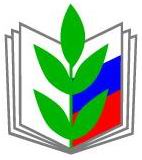 ЗАБАЙКАЛЬСКАЯ КРАЕВАЯ ОРГАНИЗАЦИЯ ПРОФЕССИОНАЛЬНОГО СОЮЗА РАБОТНИКОВ НАРОДНОГО ОБРАЗОВАНИЯ И НАУКИ РОССИЙСКОЙ ФЕДЕРАЦИИПРЕЗИДИУМПОСТАНОВЛЕНИЕЗАБАЙКАЛЬСКАЯ КРАЕВАЯ ОРГАНИЗАЦИЯ ПРОФЕССИОНАЛЬНОГО СОЮЗА РАБОТНИКОВ НАРОДНОГО ОБРАЗОВАНИЯ И НАУКИ РОССИЙСКОЙ ФЕДЕРАЦИИПРЕЗИДИУМПОСТАНОВЛЕНИЕЗАБАЙКАЛЬСКАЯ КРАЕВАЯ ОРГАНИЗАЦИЯ ПРОФЕССИОНАЛЬНОГО СОЮЗА РАБОТНИКОВ НАРОДНОГО ОБРАЗОВАНИЯ И НАУКИ РОССИЙСКОЙ ФЕДЕРАЦИИПРЕЗИДИУМПОСТАНОВЛЕНИЕ 20 декабря 2023 г.г. Чита                            № 16 - 31. Фамилия, имя, отчество2. Число, месяц, год рождения3. Место работы, занимаемая   должность4. Стаж работы в системе     образования, в т.ч. работы в профсоюзе (на штатной или общественной основе)5. От какой организации избран6. Общественная работа в профсоюзе (должность)7. Государственные и отраслевые        награды8. Ученая степень и звание  9. Профсоюзные награды10.Домашний  адрес, телефон, электронная почта, факс11. Рабочий адрес, телефон, факс1Количество членов Профсоюза, состоящих на учете в ППОиз них: работающих           обучающихся (студентов)           неработающих пенсионеров2Количество членов Профсоюза, участвовавших в работе собранияиз них: выступило3Внесено предложений4Работа профсоюзного комитета признана (удовлетворительной, неудовлетворительной)5Об избрании профсоюзных органов первичной профсоюзной организацииОб избрании профсоюзных органов первичной профсоюзной организации5.1.Председателем избран (а)5.2.В состав профсоюзного комитета избрано5.3.В состав президиума избрано 5.4.В состав контрольно-ревизионной комиссии избрано5.5.Уполномоченным по охране труда избран1Количество членов Профсоюза, состоящих на учете в ППО1из них: работающих1 обучающихся (студентов)1неработающих пенсионеров2Количество делегатов, избранных на конференцию ППО2из них: участвовало в работе конференции2        выступило3Внесено предложений4Работа профсоюзного комитета признана (удовлетворительной, неудовлетворительной)5Об избрании профсоюзных органов первичной профсоюзной организации5.1.Председателем избран (а)5.2.В состав профсоюзного комитета избрано5.3.В состав президиума избрано5.4.В состав контрольно-ревизионной комиссии избрано1Общее количество первичных профсоюзных организаций1в них: проведено отчетно-выборных собраний1проведено отчетно-выборных конференций2Количество членов Профсоюза, состоящих на учете в первичных профсоюзных организациях, входящих в реестр территориальной организации Профсоюза3Количество членов Профсоюза, участвовавших в работе собраний (конференций)4Выступило на собраниях (конференциях)5Внесено предложений  6Количество профсоюзных комитетов первичных профсоюзных организаций, работа которых признана «неудовлетворительной»7Количество председателей первичных профсоюзных организаций, избранных впервые8Количество избранных профсоюзных комитетов первичных профсоюзных организаций (с указанием количества членов Профсоюза, избранных в профсоюзный орган)9Количество избранных президиумов первичных профсоюзных организаций (с указанием количества членов Профсоюза, избранных в профсоюзный орган)10Количество избранных контрольно-ревизионных комиссий первичных профсоюзных организаций 
(с указанием количества членов Профсоюза, избранных в профсоюзный орган)1Количество избранных делегатов на конференцию территориальной организации Профсоюза1из них: участвовало в работе конференции1        выступило2Внесено предложений3Работа комитета (совета) территориальной организации Профсоюза признана (удовлетворительной, неудовлетворительной)4Об избрании профсоюзных органов территориальной организации Профсоюза4.1.Председателем избран (а)4.2.В состав комитета (совета) избрано4.3.В состав президиума избрано4.4.В состав контрольно-ревизионной комиссии избрано1Общее количество территориальных организаций Профсоюза 2Общее количество первичных профсоюзных организаций2в них: проведено отчетно-выборных собраний2проведено отчетно-выборных конференций3Общее численность членов Профсоюза в региональной (межрегиональной) организации Профсоюза4Количество членов Профсоюза, участвовавших в работе собраний (конференций) первичных профсоюзных организаций4из них: выступило 5Количество членов Профсоюза, избранных на конференции территориальных организаций Профсоюза5из них: участвовало в работе конференций5выступило6Количество профсоюзных комитетов первичных профсоюзных организаций, работа которых признана «неудовлетворительной»7Количество комитетов (советов) территориальных организаций Профсоюза, работа которых признана «неудовлетворительной»8Об избрании профсоюзных органов в первичных профсоюзных организациях8.1.Количество председателей первичных профсоюзных организаций, избранных впервые8.2.Количество избранных профсоюзных комитетов первичных профсоюзных организаций (с указанием количества членов Профсоюза, избранных в профсоюзный орган)8.3.Количество избранных президиумов первичных профсоюзных организаций (с указанием количества членов Профсоюза, избранных в профсоюзный орган)8.4.Количество избранных контрольно-ревизионных комиссий первичных профсоюзных организаций 
(с указанием количества членов Профсоюза, избранных в профсоюзный орган)9Об избрании профсоюзных органов в территориальных организациях Профсоюза9.1.Количество председателей территориальных организаций Профсоюза, избранных впервые9.2.Количество членов Профсоюза, избранных в комитеты (советы) территориальных организаций Профсоюза9.3.Количество членов Профсоюза, избранных в президиумы территориальных организаций Профсоюза9.4.Количество членов Профсоюза, избранных в контрольно-ревизионные комиссии территориальных организаций Профсоюза1Количество избранных делегатов на конференцию региональной (межрегиональной) организации Профсоюза1из них: участвовало в работе конференции1        выступило2Внесено предложений3Работа комитета (совета) региональной (межрегиональной) организации Профсоюза признана (удовлетворительной, неудовлетворитель-ной)4Об избрании профсоюзных органов региональной (межрегиональной) организации Профсоюза4.1.Председателем избран (а)4.2.В состав комитета (совета) избрано4.3.В состав президиума избрано4.4.В состав контрольно-ревизионной комиссии избрано